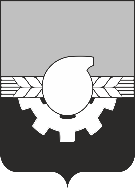     АДМИНИСТРАЦИЯ ГОРОДА КЕМЕРОВОПОСТАНОВЛЕНИЕот 02.02.2024 № 299О внесении изменений в постановление администрации города Кемерово от 05.07.2021 №1925 «Об утверждении положения «О городском конкурсе «Молодая семья Кемерова»В соответствии со статьей 45 Устава города Кемерово 1. Внести в постановление администрации города Кемерово от 05.07.2021 №1925 «Об утверждении положения «О городском конкурсе «Молодая семья Кемерова» (далее – постановление) следующие изменения:1.1. Абзац 5 пункта 6.1 приложения к постановлению изложить в следующей редакции:«- начальника отдела обособленного подразделения «Дворец молодежи» МАУ «Дирекция по развитию клубных учреждений»;».1.2. Абзац 6 пункта 6.1 приложения к постановлению изложить в следующей редакции:«- специалиста по работе с молодежью обособленного подразделения «Дворец молодежи» МАУ «Дирекция по развитию клубных учреждений».».1.3. В пункте 7.1 раздела приложения к постановлению слова «20 февраля» заменить словами «5 февраля».1.4. В пункте 7.2.2 приложения к постановлению слова «20 марта» заменить словами «5 марта».1.5. В пункте 7.2.8 приложения к постановлению слова «с 1 по 20 апреля» заменить словами «с 15 марта по 10 апреля», слова «20 февраля» заменить словами «5 февраля».2. Комитету по работе со средствами массовой информации администрации города Кемерово обеспечить официальное опубликование настоящего постановления.3. Контроль за исполнением данного постановления возложить на заместителя Главы города по социальным вопросам Коваленко О.В.Глава города 	 					                              Д.В. Анисимов 